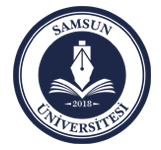 SAMSUN ÜNİVERSİTESİTANIK İFADE İSTEM FORMUSayın......………………… iddiası nedeniyle, ………………. Makamının ………… tarihli ve ……...... sayılı emri gereği ………… hakkında başlatılan disiplin soruşturmasını yürütmek üzere, soruşturmacı olarak görevlendirilmiş bulunmaktayım.Soruşturma konusu olay ile ilgili tanıklığınıza ihtiyaç duyulduğundan, ekte gönderilen tutanaktaki soruların cevaplarından oluşacak yazılı ifadenizi kimlik bilgileri kısmını doldurarak ve yemin metni imzalanmış olarak ...... (en az 7) gün içerisinde tarafıma ulaştırmanız hususunda gereğini rica ederim.Tarih Soruşturmacı/İncelemeciEk:	sayfa	(Adı Soyadı – İmzası)